Le BAC Basket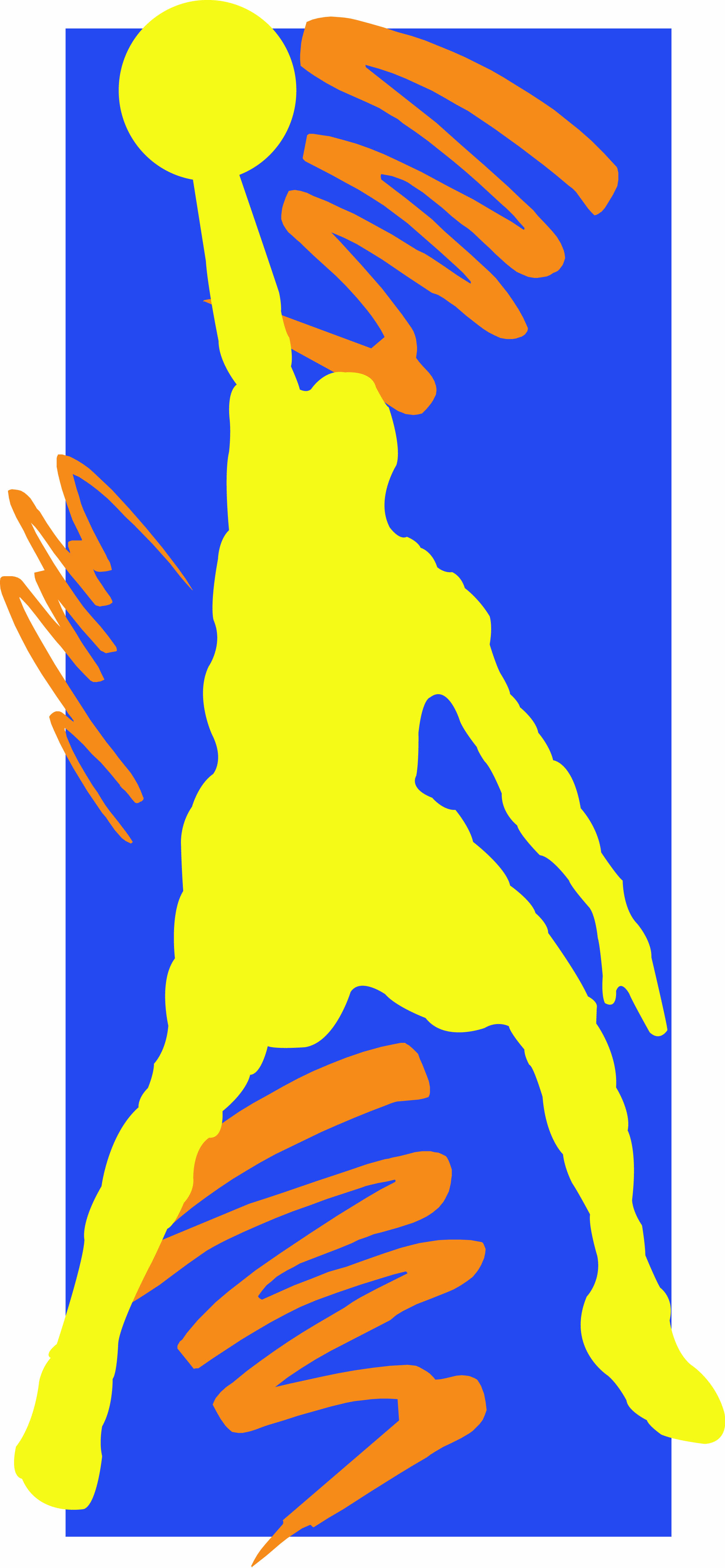 Recrute pour sesEquipes Seniors hommesPour la saison 2018-2019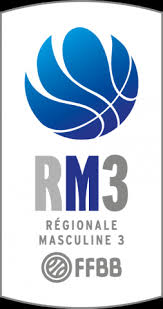 Entrainements les mardis de20h45 à 22h30 
                                   Entrainements les jeudis de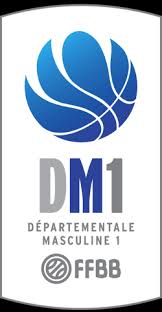 20h30 à 22h15Gymnase Jean-Baptiste Clément23 Rue des Cordonniers 95570 BouffémontContacter le coach : Chris RENAUDIN au : 06.60.32.69.08Contacter le coach : Vincent GUERRIER au : 06.88.79.08.32c